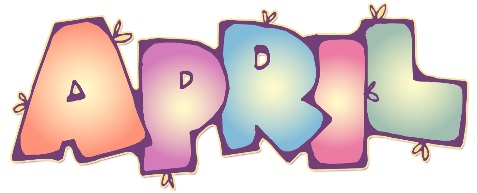 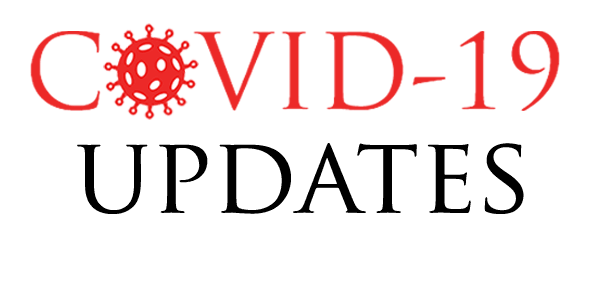 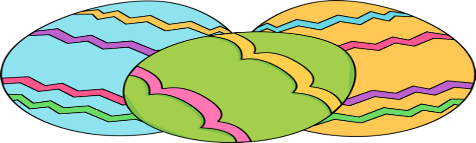 Phys Ed News….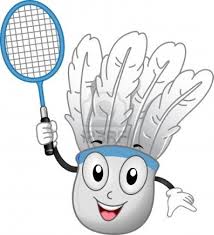 Wrestling is every Tuesday from 3:00 to 4:30 pm.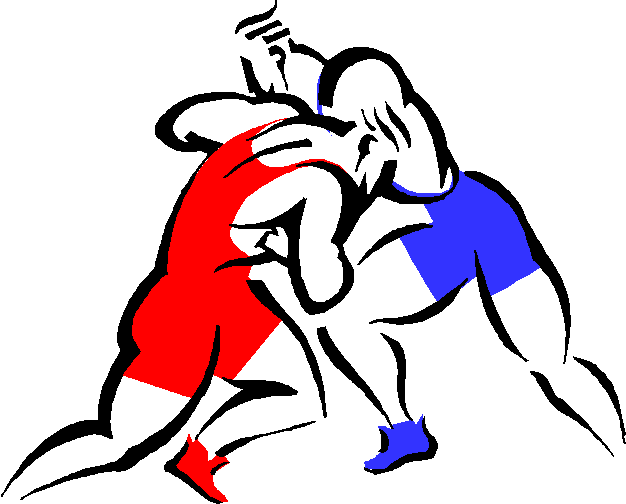 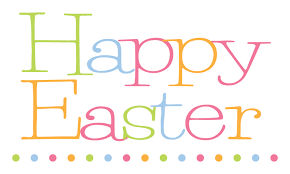 Music News…..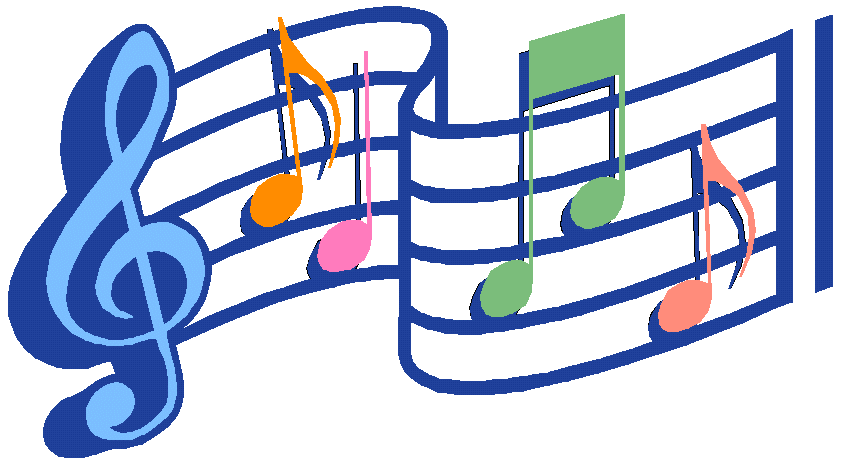 A reminder to all parents and guardians of students in grades 3-6: Please make sure that your student brings their recorder and music to school for music class. They have been encouraged to keep both their recorder and music in their backpacks, and to practice in school, in their rooms, or outside if it is a nice day. Thank you for your continued support of your child's music education!There are many instruments currently available to borrow from the Montague Rotary Library located in the Cavendish Farms Wellness Centre. They can be borrowed for a period of 3 weeks, then returned or renewed. If your student is interested in learning an instrument, please feel free to check it out. Ms. Tara would be happy to provide students with any resources they need to explore/play the instruments. 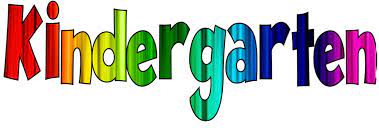 Parents are asked to register their children for Kindergarten ~ Children must be 5 years old by December 31, 2022 in order to be eligible for Kindergarten. ~ A registration form will be completed at the time of registration.~Parents are reminded to bring two pieces of information, which verify proof of child’s age: - Birth certificate - PEI health card~Verification of home address must also be provided, such as current utility bill.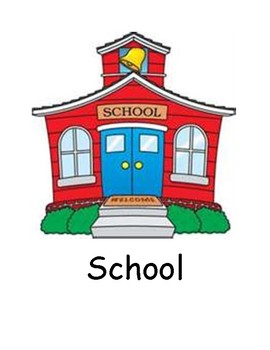 Home and School News, April 2022

	WELCOME TO KINDERGARTEN PROGRAM
The ‘Welcome to Kindergarten Program’ (WTK) is designed to help prepare preschoolers for a positive start to their school journey. Parents and their children will attend spring WTK orientation sessions at local schools where they receive early learning and literacy resources and learn how to use them at home. Find your school’s WTK session date on the Public Schools Branch website  Community News…. - SunSense, a program of the Canadian Cancer Society, is pleased to share that The Canadian Cancer Society has launched SunSense nationally.  SunSense supports our elementary schools to create sun safe environments that reduce the risk of skin cancer. Visit sunsense.ca to learn more about free tools and resources for teachers and how you can become a SunSense Certified school. These include UV bracelets, lesson plans, posters, a shade planning guide, policy toolkit and much more! 

~ Bricks for Kids Grand Opening Event, April 23, 2022, 11am-4 pm. Help us celebrate the opening of our brand new home, jointly provided by STEAM PEI and Ulnooweg Education Centre. We proudly inspire youth through learning experiences in Science, Technology, Engineering, Arts and Math (STEAM). Join us for a day of hands-on, family friendly, Earth-day themed activities and programs with special guests such as Mi’gmaq author, Brandon Mitchell. Brandon will be joining us for a book signing of his recently released graphic novel, Giju’s Gift! Of course, there will be food and cake too! Located on the ground level of the Epekwitk Assembly of Councils Building in Downtown Charlottetown at 8 Stan MacPherson Way Contact: Amber Jadis amber@steampei.com
~ C.A.R.E. Parenting Program An organization working to support parents in Canada, a C.A.R.E. hands-on workshop presented by Dr. Tina Montreuil and Rayna Edels for parents, foster parents, adoptive parents and caregivers will be held virtually on May 17th 2022. Registration is $20 per person and is now open: here! It is a manual-based program aimed at improving child emotion regulation and well-being by improving parent emotion regulation abilities and increasing the use of positive parent emotion socialization practices. This workshop is taking place in the context of the 2022 Child and Youth Trauma Symposium